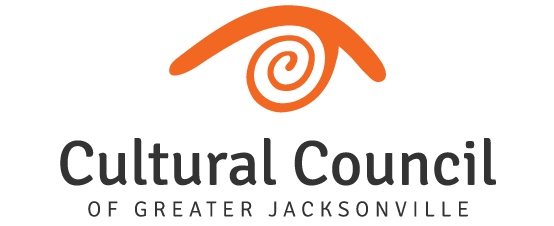 2019-2020 CSGP Compliance Workshop:  Wednesday, Dec. 11, 2019, 10 a.m.-noon, @ WJCTWelcome!	Introductions and HousekeepingMisc.New CSGP assistant - Megan Reid (appintern@culturalcouncil.org)New communications staff- Ellen Cottrill (ellen@culturalcouncil.org)New Cultural Service PROGRAM Grants2020-2021 CSGP LOI & Process TimelineContact Info ChangesCSGP CommitteeCSG Compliance FoundantOrdinance/Contractual RequirementsCompliance TimelineFollow-up Items ReviewLogosCompliance Monitoring VisitQuestions?Amy Palmer – apalmer@culturalcouncil.org; (904)358-3600 x14Megan Reid (appintern@culturalcouncil.org)